Şcoala Gimnazială Bacioiu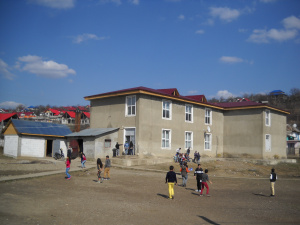 Şcoala Gimnazială Bacioiu va fi pe deplin recunoscută în comunitate , în cadrul şcolilor din zonă şi al şcolilor cu elevi rromi din judeţ, pentru preocuparea de a realiza un mediu instructiv-educativ stimulativ şi disciplinat, fără discriminări, în care elevii au un profil moral corespunzător şi se implică, alături de părinţi, la propria formare, în spiritul valorilor democratice.Această şcoală îşi propune:    * să deschidă porţile pentru toţi cei care vor să înveţe, să cunoască, să colaboreze, să se împlinească!    *să fie locul în care fiecare elev să vină cu drag şi să participe, alături de părinţi , la propria formare, să poată evolua conform posibilităţilor şi aptitudinilor sale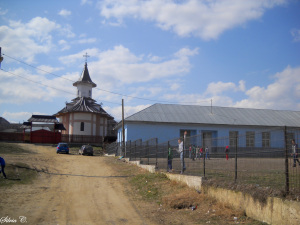 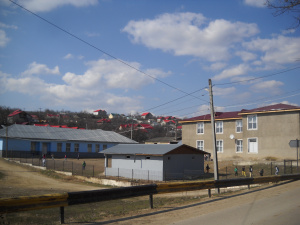 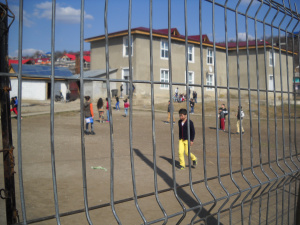 